III Всероссийский конкурс  «КОРПОРАТИВНЫЙ МУЗЕЙ»РЕГИСТРАЦИОННАЯ ЗАЯВКА НА УЧАСТИЕОбязательное приложение к заявке: - визитка корпоративного музея (краткое описание  деятельности) для размещения на интернет–странице и буклете конкурса (объем  не более 1500 знаков без пробелов шрифт Times New Roman, кегель 12). - фото музейной экспозиции не более 10 штук (каждого зала) в формате .jpg, размером не более 1280 пикселей в ширину и в высоту (но не менее 800 пикселей). Каждое изображение должно быть не более 400 Kb. Имена файлов изображений должны быть в том порядке, в котором они должны отображаться на сайте (например, 01.jpg; 02.jpg; 03.jpg; ... ). - логотип музея (при наличии) и логотип предприятия. Прием заявок на участие в конкурсе осуществляется до 10 августа 2020 года.Рекламная группа «PR-Проект»/НП ПП РАСО  614010, г. Пермь, ул. Героев Хасана, 7А, офис 418,Тел. 8 (342)281-11-12, 8 (342) 219-79-01, еmail: dirpr@proekt.perm.ru  Полина              nn@proekt.perm.ru  Наталья Геннадьевна Нечаева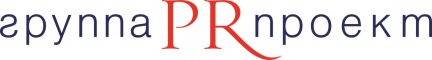 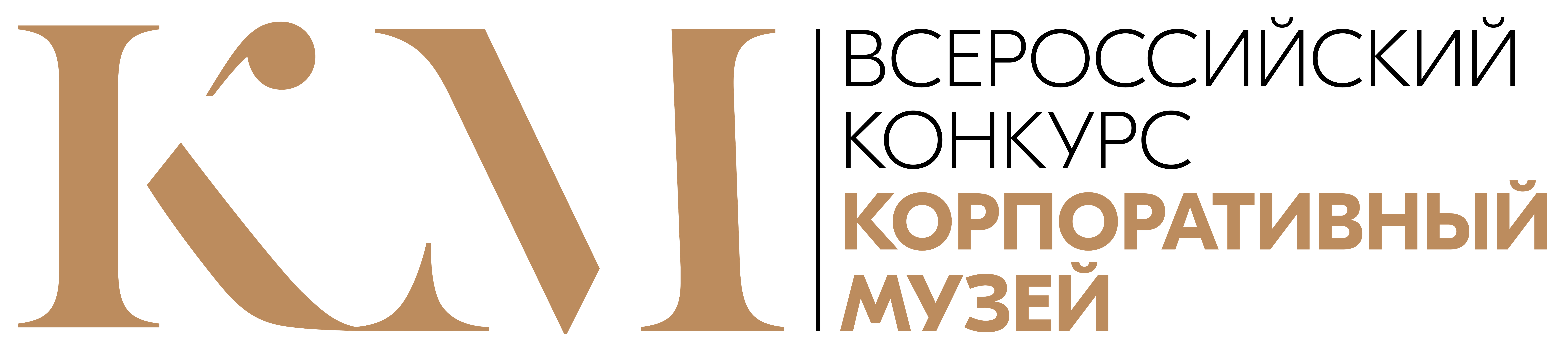 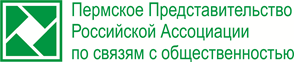 Название предприятия/компании (юридическое лицо) (Группа предприятий, к которым относится)Принадлежность предприятия/организации к отраслиКонтактная информация предприятия/организации (почтовый адрес, e-mail телефоны, адрес сайта)Официальное название корпоративного музея Контактная информация музея (почтовый адрес, телефоны, e-mail,  адрес сайта музея)Название отдела (департамента), к которому относится музей. ФИО руководителя отдела, контакты (телефон, e-mail)ФИО и должность контактного лица ( раб. телефон,  мобильный телефон,  e-mail)ФИО и должность, контакты телефонов и эл. почты для открытых конкурсных  списков на финальные мероприятия.Банковские реквизитыУказать форму  оплаты регистрационного взноса:- по счету - по счету с заключением договораЯвляется ли предприятие корпоративным членом РАСО, является ли заявленное лицо индивидуальным членом РАСО? Является ли предприятие или контактное лицо членом ИКОМ РОССИИ? Является  ли музей  участником конкурса в 2018 и 2019 годах?*Примечание: Членам РАСО, ИКОМ России и участникам предыдущих конкурсов – скидка 10%Номинации конкурса (может быть несколько) и название проекта/конкурсной заявки (при наличии).